П О С Т А Н О В Л Е Н И Е	В соответствии с Положением о наградах и почётных званиях Петропавловск-Камчатского городского округа от 24.07.2008 № 51-нд,  Решением       Городской Думы Петропавловск-Камчатского городского округа от 01.06.2011 № 395-нд «О представительских расходах и расходах, связанных  с приобретением подарочной и сувенирной продукции в Городской Думе  Петропавловск-Камчатского городского округа»,     ПОСТАНОВЛЯЮ:   за многолетний безупречный труд, высокий профессионализм, большой личный вклад в организацию работы Городской Думы Петропавловск-Камчатского городского округа и в честь празднования 271 годовщины со Дня основания города Петропавловска-Камчатского.Объявить Благодарность Главы Петропавловск-Камчатского                городского округа (в рамке):ГлаваПетропавловск-Камчатского городского округа                                                                               В.А. Семчев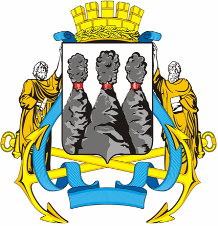 ГЛАВАПЕТРОПАВЛОВСК-КАМЧАТСКОГОГОРОДСКОГО ОКРУГА  « 13 » октября  2011 г. №  52Об объявлении Благодарности Главы Петропавловск-Камчатского городского округа муниципальным служащим      аппарата Городской Думы Петропавловск-Камчатского городского округаНиколаевойЮлии Анатольевне-  заместителю руководителя аппарата Городской Думы – начальнику организационного отдела;НовицкойЕлене Юрьевне-  заместителю руководителя аппарата Городской Думы – начальнику юридического отдела;РусаковойАнастасии Владимировне- начальнику отдела финансово-экономического анализа и бухгалтерского учета.